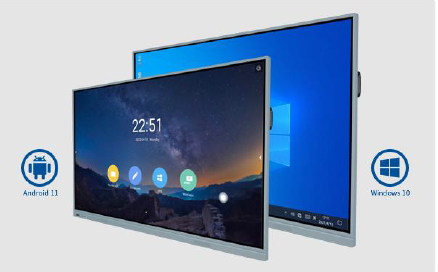 Мультимедийная панель Intech – это сенсорный дисплей с мультитач (одновременное управление несколькими касаниями). Такое решение, которое даёт возможность проводить презентации и проводить мультимедийные занятия. (опционально данная модель комплектуется встроенным OPS компьютером, есть соответствующий разъем)Главное достоинство модели – совместимость с популярными операционными системами, такими как Android и Windows, что даёт возможность запускать широкий набор приложений и сделать процесс обучения наиболее интерактивным.Диагональ и формат экрана: 75 дюймов (16:9)Активная область: 1650,24 * 928.26(V)ммРазрешение: 3840*2160 / 60ГцВремя работы Touch: >50000чЦветовая гамма: 72%Угол обзора: 178° (Антибликовое стекло)Яркость: max 550cd/㎡Динамическая контрастность: 10000:1Время отклика: 5мсПоддержка максимально одновременных прикосновений: 20Встроенный Android версии 11.0Центральный процессор: Cortex-A55，2.0GHzОперативная память: 4GПамять накопителя: 32GРазъемы фронтальные: USB 3.0 х 2; TOUCH 1; HDMI 1Разъемы тыловые:RJ 45 IN 1; RS 232: 1; HDMI IN: 2; HDMI OUT: 1; AV IN: 1; USB IN:  2; TF-CARD: 1; TOUCH OUT: (B Type): 1; SPDIF: 1; Earphone/Line out: 1; OPS SLOT: 1;     Wi-Fi:  2.4GHz/5GHzВстроенные динамики: 2X10WСовместимость с ОС: Windows 7/8/10; Android;  Mac; Linux; Chrome OSПотребляемая мощность: Max 280WИсточник питания: 100-240V/50-60HZВес изделия: 56.7кгВес с упаковкой: 70кгСтандарт VESA: 600 * 400Размер устройства: 1717.4*1056.3*100.3mmРазмер упаковки: 1855*1170*200mmКомплектация: Пульт дистанционного управления 1, Руководство пользователя 1, Маркер для панели 2, Wi-Fi антенна, настенное крепление 1.